W celu złożenia zapytania ofertowego prosimy o podanie modelu, napięcia zasilania, prędkości wyjściowej, momentu obrotowego np.: ISG-3250, 3.3rpm, 4.154Nm 1Ø230V. Prosimy o kontakt z naszym konsultantem technicznym celem prawidłowego dobrania motoreduktora do aplikacji. In order to submit an inquiry, please provide the details about model, supply voltage, output speed, output torque, eg.: ISG-3250, 3.3rpm, 4.154Nm 1Ø230V. Please contact our technical consultant for the correct selection of gear motor for the use.MOTOR TABLE:GEARBOX TABLE:TECHNICAL DRAWINGS: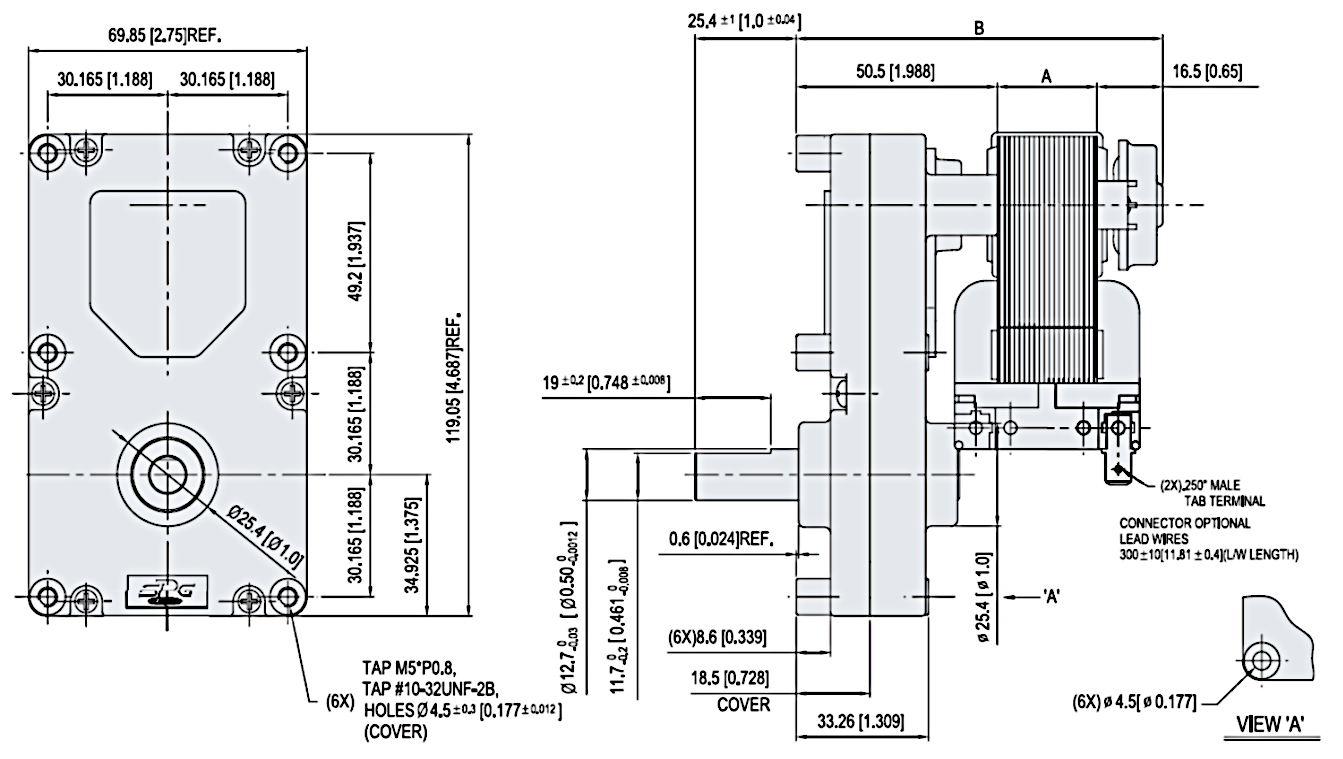 TypePower (W)Moment max (Nm)Typ ATyp ATyp AISG-3215150.591ISG-3220200.787ISG-3225250.984ISG-3230301.181ISG-3240401.575ISG-3250501.969Typ BTyp BTyp BISG-3215823.228ISG-3220873.425ISG-3225923.622ISG-3230973.819ISG-32401074.213ISG-32501174.606Number of gearbox stages33334444555transmission45.6127.1245.4346.5513.4532.1764.2852.91418.91585.61827.2rpm65.823.612.28.75.85.63.93.52.11.91.6